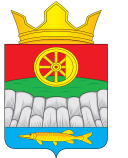 РОССИЙСКАЯ ФЕДЕРАЦИЯКРАСНОЯРСКИЙ КРАЙ УЖУРСКИЙ РАЙОНКРУТОЯРСКИЙ СЕЛЬСКИЙ СОЕТ ДЕПУТАТОВРЕШЕНИЕ31.08.2018                                       с. Крутояр                                        № 29-87р Об утверждении Порядка размещенияна официальном сайте Крутоярского сельсоветасведений о доходах, расходах,об имуществе и обязательствах имущественного характера, представленных лицами, замещающими муниципальные должностиВ соответствии со статьей 8 Федерального закона от 25 декабря 2008 года №273-ФЗ «О противодействии коррупции», Законом Красноярского края от 19 декабря 2017 года № 4-1264 «О представлении гражданами, претендующими на замещение муниципальных должностей, должности главы (руководителя) местной администрации по контракту, и лицами, замещающими указанные должности, сведений о доходах, расходах, об имуществе и обязательствах имущественного характера и проверке достоверности и полноты таких сведений», руководствуясь Уставом Крутоярского сельсовета, Крутоярский сельский Совет депутатов  РЕШИЛ:  Утвердить Порядок размещения на официальном сайте Крутоярского сельсовета сведений о доходах, расходах, об имуществе и обязательствах имущественного характера, представленных лицами, замещающими муниципальные должности, согласно приложению.Настоящее решение вступает в силу со дня, следующего за днем его официального опубликования в газете «Крутоярские вести»Председатель Крутоярского                            Глава КрутоярскогоСельского совета депутатов                             сельсовета____________ В.С. Зеленко                             ____________ Е.В. МожинаПриложениек решению  Крутоярскогосельского Совета депутатовот 31.08.2018  № 29-87р Порядокразмещения на официальном сайте Крутоярского сельсовета сведений о доходах, расходах, об имуществе и обязательствах имущественного характера, представленных лицами, замещающими муниципальные должности1. Настоящим Порядком регламентируется процедура размещения сведений о доходах, расходах, об имуществе и обязательствах имущественного характера, представленных лицами, замещающими муниципальные должности (далее – сводная таблица) на официальном сайте Крутоярского сельсовета в информационно-телекоммуникационной сети «Интернет». 	2. В течение 3 рабочих дней  с момента получения Крутоярским сельским Советом депутатов сводной таблицы в соответствии с пунктом 3 статьи 4  Законом Красноярского края от 19 декабря 2017 года № 4-1264 «О представлении гражданами, претендующими на замещение муниципальных должностей, должности главы (руководителя) местной администрации по контракту, и лицами, замещающими указанные должности, сведений о доходах, расходах, об имуществе и обязательствах имущественного характера и проверке достоверности и полноты таких сведений», уполномоченное должностное лицо Крутоярского сельского Совета депутатов направляет указанную сводную таблицу в администрацию сельсовета для размещения на официальной сайте Крутоярского сельсовета.	3. Сводная таблица размещается на официальном сайте муниципального образования Крутоярский сельсовет должностным лицом, ответственным за размещение сведений в течение четырнадцати рабочих дней со дня получения.	4. При размещении на официальном сайте Крутоярский сельсовет сводной таблицы за каждый последующий год указанные сведения, размещенные в предыдущие годы, сохраняются на официальном сайте.	5. Должностное лицо, ответственное за размещение сведений, обеспечивающее размещение сводной таблицы на официальном сайте несет в соответствии с законодательством Российской Федерации ответственность за несоблюдение настоящего Порядка, а также за разглашение сведений, отнесенных к государственной тайне или являющихся конфиденциальными.